Приложение № 6к приказуот 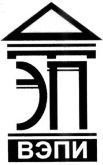 Автономная некоммерческая образовательная организациявысшего образования«Воронежский экономико-правовой институт»(АНОО ВО «ВЭПИ»)УТВЕРЖДАЮПроректор 
по учебно-методической работе_______________ И.О. Фамилия«____» ______________ 20___ г.ПРОГРАММА {НАИМЕНОВАНИЕ ПРАКТИКИ} ПРАКТИКИ(код и наименование специальности)Квалификация выпускника 			(наименование квалификации)Уровень базового образования обучающихся 			(основное / среднее общее образование)Вид подготовки 			(базовый / углубленный)Форма обучения 			(очная, заочная)Год начала подготовки 		Воронеж 20___Программа практики рассмотрена и одобрена на заседании кафедры 	(наименование кафедры)Протокол от «___» ____________________ 20____ № 	Ответственный за разработку образовательной программы:Должность 					(подпись) 	(И.О. Фамилия)Программа практики согласована со следующими представителями работодателей:1. {Должность, наименование организации (учреждения), фамилия, инициалы, подпись, дата, печать организации (учреждения)}.2. {Должность, наименование организации (учреждения), фамилия, инициалы, подпись, дата, печать организации (учреждения)}.Разработчики:Должность 					(подпись) 	(И.О. Фамилия)Должность 					(подпись) 	(И.О. Фамилия)1. ОБЩАЯ ХАРАКТЕРИСТИКА ПРОГРАММЫ {НАИМЕНОВАНИЕ ПРАКТИКИ} ПРАКТИКИ1.1. Область применения программы практикиПрограмма {наименование практики} практики разработана на основе Федерального государственного образовательного стандарта среднего профессионального образования {индекс и наименование специальности}, утвержденного приказом Минобрнауки России от {дата в формате 00.00.0000} № {номер приказа} и является частью образовательной программы в части освоения соответствующих общих компетенций (далее – ОК) и профессиональных компетенций (далее – ПК) в рамках соответствующих видов профессиональной деятельности (далее – ВПД):ОК:ПК: 1.2. Место {наименование практики} практики в структуре образовательной программы{Указать принадлежность к учебному циклу, связь с другими дисциплинами, профессиональными модулями образовательной программы}.1.3. Цель, задачи и планируемые результаты прохождения {наименование практики} практики1.3.1. Цель {Наименование практики}: практика направлена на …1.3.2. Задачи {Наименование практики} практики:1.3.2.1.1.3.2.2.1.3.2.n. 1.3.3. Планируемые результаты прохождения {наименование практики} практики:1.4. Общая трудоемкость {наименование практики} практики2. СТРУКТУРА И СОДЕРЖАНИЕ {НАИМЕНОВАНИЕ ПРАКТИКИ} ПРАКТИКИ2.1. Структура {наименование практики} практики*Указываются разделы (этапы) практики. Например, подготовительный этап, экспериментальный этап, обработка и анализ полученной информации, подготовка отчета о практике.**К видам работ на учебной практике могут быть отнесены ознакомительные лекции, инструктаж по технике безопасности, мероприятия по сбору, обработке и систематизации фактического и литературного материала, наблюдения, измерения и другие виды работ, выполняемые обучающимся как под руководством, так и самостоятельно; к видам работ на производственной практике могут быть отнесены производственный инструктаж, в том числе инструктаж по технике безопасности, выполнение производственных заданий, сбор, обработка и систематизация фактического и литературного материала, наблюдения и другие виды работ, выполняемые обучающимся как под руководством, так и самостоятельно.2.2. Задание на {наименование практики} практику3. УСЛОВИЯ РЕАЛИЗАЦИИ ПРОГРАММЫ {НАИМЕНОВАНИЕ ПРАКТИКИ} ПРАКТИКИ3.1. Общая информация{Приводится общая информация о проведении практики, её форме, о руководителе практикой от Института по специальности и т.п.}.3.2. Требования к минимальному материально-техническому обеспечению{Указывается необходимое для проведения данной практики материально-техническое обеспечение в соответствии с требованиями ФГОС СПО, например: наименование и требования к лабораториям, специально оборудованным кабинетам, измерительным и вычислительным комплексам, полигонам, транспортным средствам, бытовым помещениям, соответствующие действующим санитарным и противопожарным нормам, а также требованиям техники безопасности при проведении учебных и производственных работ.}3.3. Кадровое обеспечение {наименование практики} практики	{Описываются требования к квалификации преподавателей и работников профильных организаций, обеспечивающих реализацию программы практики.}3.4. Информационное обеспечение3.4.1. Основные источники*1. …2. …3. …3.4.2. Дополнительные источники*1. …2. …3. …*Оформление перечней источников в соответствии с ГОСТ Р 7.0.5-2008. Национальный стандарт Российской Федерации. Система стандартов по информации, библиотечному и издательскому делу. Библиографическая ссылка. Общие требования и правила составления (утв. и введен в действие Приказом Ростехрегулирования от 28.04.2008 № 95-ст)3.4.3. Перечень информационных ресурсов сети «Интернет»1. …2. …3. …3.4.4. Перечень программного обеспечения1. …2. …3. …3.4. Методические рекомендации по организации практики{Описываются условия организации практики, консультационной помощи обучающимся, рекомендации по заполнению отчета о практике и т.п.}4. КОНТРОЛЬ И ОЦЕНКА РЕЗУЛЬТАТОВ {НАИМЕНОВАНИЕ ПРАКТИКИ} ПРАКТИКИ4.1. Процедура оценки результатов освоения общих и профессиональных компетенций, полученных в период прохождения практики, а также оценка таких результатов4.2. Оценочный материал для оценки общих и профессиональных компетенций, освоенных обучающимися в период прохождения практики{В разделе приводятся типовые контрольные вопросы, задания и методические материалы для оценки общих и профессиональных компетенций, освоенных обучающимися в период прохождения практики.}Код компетенцииНаименование компетенцииOK 1ОК 2…Код ВПД (компетенции)Наименование ВПД (компетенции)ВПД 1ПК 1.1…ВПД nПК n…КодНаименование вида деятельности (компетенции)Практический опыт, умения, знанияВПД 1ПК 1.1Практический опыт:ПК 1.1Умения:ПК 1.1Знания:ПК 1.nПрактический опыт:ПК 1.nУмения:ПК 1.nЗнания:ВПД 2ПК 2.1Практический опыт:ПК 2.1Умения:ПК 2.1Знания:ПК 2.nПрактический опыт:ПК 2.nУмения:ПК 2.nЗнания:ВД nФорма обученияКол-во недельКол-во часовФорма контроляОчнаяЗаочная№ 
п/пРазделы (этапы) практики*Виды работ**Объем часовФорма текущего контроля12№ 
п/пНаименование работ (вопросов, заданий), подлежащих изучению в период прохождения практикиКол-во часовКол-во часов№ 
п/пНаименование работ (вопросов, заданий), подлежащих изучению в период прохождения практикиОчная форма обученияЗаочная форма обучения123…Всего часовРезультаты (освоенные компетенции)Основные показатели оценки результатаФормы отчетностиФормы и методы контроля и оценки